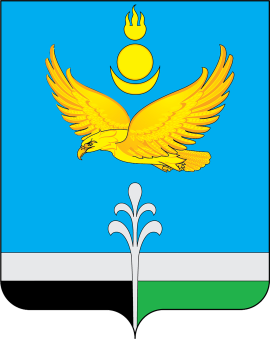 РОССИЙСКАЯ ФЕДЕРАЦИЯИРКУТСКАЯ ОБЛАСТЬНУКУТСКИЙ  РАЙОН АДМИНИСТРАЦИЯМУНИЦИПАЛЬНОГО ОБРАЗОВАНИЯ «НУКУТСКИЙ РАЙОН»РАСПОРЯЖЕНИЕ10 января 2024                                         № 05                                          п. НовонукутскийО внесении изменений в распоряжение Администрации муниципального образования «Нукутский район» от 01.02.2021 № 26 «О муниципальном проектном офисе муниципального образования «Нукутский район»В связи с кадровыми изменениями, руководствуясь статьей 35 Устава муниципального образования «Нукутский район»:Приложение № 2 к распоряжению Администрации муниципального образования «Нукутский район» от 01.02.2021 № 26 «О муниципальном проектном офисе муниципального образования «Нукутский район» изложить в новой редакции (Приложение № 1).Опубликовать настоящее распоряжение в печатном издании «Официальный курьер» и разместить на официальном сайте муниципального образования «Нукутский район».Контроль за исполнением настоящего распоряжения оставляю за собой.Мэр                                                                                     А.М. ПлатохоновПриложение № 1к распоряжению Администрации МО «Нукутский район» от 10.01.2024 года № 05  Приложение № 2к распоряжению Администрации МО «Нукутский район» от 01.02.2021 года № 26  СОСТАВмуниципального проектного офисамуниципального образования «Нукутский район»Руководитель МПО:Платонова Н.А. – заместитель мэра муниципального образования «Нукутский район» – начальник управления экономического развития и труда Администрации муниципального образования «Нукутский район».Заместитель руководителя МПО:Уданова Т.В. - начальник МКУ «Финансовое управление Администрации муниципального образования «Нукутский район».Администратор МПО:Степанова С.С. – консультант управления экономического развития и труда Администрации муниципального образования «Нукутский район».Члены МПО:Александрова Т.П. – вр.и.о. начальника отдела по архитектуре, строительству и ЖКХ Администрации муниципального образования «Нукутский район»;Андреева Е.В. – вр.и.о. начальника отдела по молодежной политике и спорту Администрации муниципального образования «Нукутский район»;Баертуев А.Т. – председатель МКУ «Комитет по управлению муниципальным имуществом муниципального образования «Нукутский район»;Геленкенов А.С. – начальник отдела сельского хозяйства Администрации муниципального образования «Нукутский район»;Горохова В.И. – начальник отдела образования Администрации муниципального образования «Нукутский район»;Даганеев Л.С. – директор МКУ «Центр развития культуры Нукутского района»;Желаева Н.Н. – директор МКУ «Центр образования Нукутского района»; Зангеева У.П. – начальник отдела финансового обеспечения Администрации муниципального образования «Нукутский район».